АДМИНИСТРАЦИЯ МУНИЦИПАЛЬНОГО ОБРАЗОВАНИЯ«МОНАСТЫРЩИНСКИЙ РАЙОН» СМОЛЕНСКОЙ ОБЛАСТИП О С Т А Н О В Л Е Н И Еот  _________________________ №_______Об утверждении Положения об архивном отделе Администрации муниципального образования «Монастырщинский район» Смоленской области В соответствии с Федеральным законом от 22.10.2004 № 125-ФЗ «Об архивном деле в Российской Федерации», Правилами организации хранения, комплектования, учета и использования документов Архивного фонда Российской Федерации и других архивных документов в государственных и муниципальных архивах, музеях и библиотеках, организациях Российской Академии наук, утвержденными приказом Министерства культуры и массовых коммуникаций Российской Федерации от 18.01.2007 № 19Администрация муниципального образования «Монастырщинский район» Смоленской области п о с т а н о в л я е т:Утвердить прилагаемое Положение об архивном отделе Администрации муниципального образования «Монастырщинский район» Смоленской области.Постановление Администрации муниципального образования «Монастырщинский район» Смоленской области от 25.04.2011 № 109 «Об утверждении Положения об архивном отделе Администрации муниципального образования «Монастырщинский район» Смоленской области» считать утратившим силу.Настоящее постановление вступает  в силу с момента его подписания и подлежит размещению на официальном сайте Администрации муниципального образования «Монастырщинский район» Смоленской области (В.В. Скугарева).4. Контроль за исполнением настоящего постановления возложить на управляющего делами Администрации муниципального образования  «Монастырщинский район» Смоленской области С.В. Антипову.Глава муниципального образования «Монастырщинский район» Смоленской области      								В.Б. Титов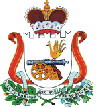 